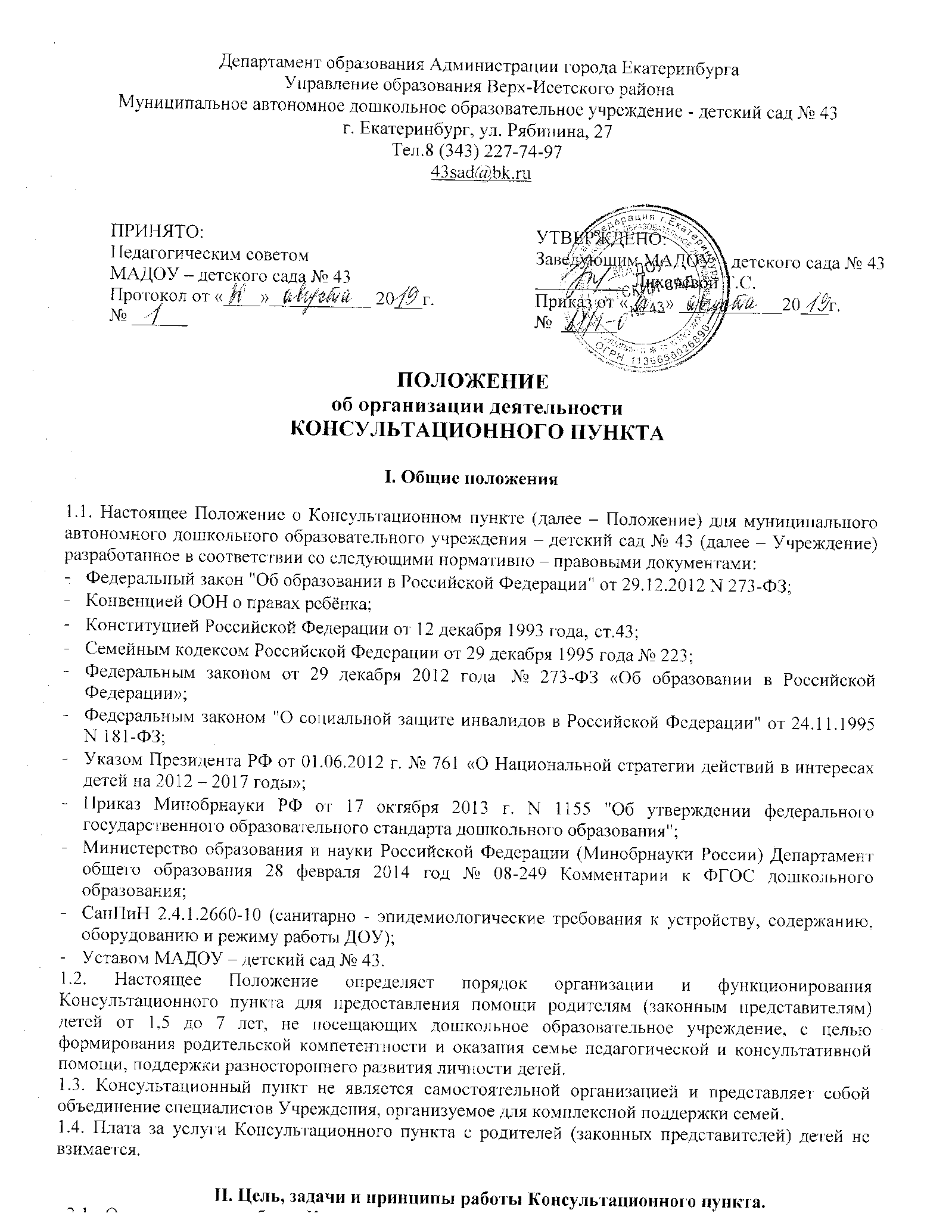 Департамент образования Администрации города ЕкатеринбургаУправление образования Верх-Исетского районаМуниципальное автономное дошкольное образовательное учреждение - детский сад № 43г. Екатеринбург, ул. Рябинина, 27Тел.8 (343) 227-74-9743sad@bk.ruПОЛОЖЕНИЕоб организации деятельности КОНСУЛЬТАЦИОННОГО ПУНКТАI. Общие положения1.1. Настоящее Положение о Консультационном пункте (далее – Положение) для муниципального автономного дошкольного образовательного учреждения – детский сад № 43 (далее – Учреждение) разработанное в соответствии со следующими нормативно – правовыми документами:Федеральный закон "Об образовании в Российской Федерации" от 29.12.2012 N 273-ФЗ; Конвенцией ООН о правах ребёнка;Конституцией Российской Федерации от 12 декабря 1993 года, ст.43;Семейным кодексом Российской Федерации от 29 декабря 1995 года № 223;Федеральным законом от 29 декабря 2012 года  № 273-ФЗ «Об образовании в Российской Федерации»;Федеральным законом "О социальной защите инвалидов в Российской Федерации" от 24.11.1995 N 181-ФЗ;Указом Президента РФ от 01.06.2012 г. № 761 «О Национальной стратегии действий в интересах детей на 2012 – 2017 годы»;Приказ Минобрнауки РФ от 17 октября 2013 г. N 1155 "Об утверждении федерального государственного образовательного стандарта дошкольного образования";Министерство образования и науки Российской Федерации (Минобрнауки России) Департамент общего образования 28 февраля 2014 год № 08-249 Комментарии к ФГОС дошкольного образования;СанПиН 2.4.1.2660-10 (санитарно - эпидемиологические требования к устройству, содержанию, оборудованию и режиму работы ДОУ);Уставом МАДОУ – детский сад № 43.1.2. Настоящее Положение определяет порядок организации и функционирования Консультационного пункта для предоставления помощи родителям (законным представителям) детей от 1,5 до 7 лет, не посещающих дошкольное образовательное учреждение, с целью формирования родительской компетентности и оказания семье педагогической и консультативной помощи, поддержки разностороннего развития личности детей.1.3. Консультационный пункт не является самостоятельной организацией и представляет собой объединение специалистов Учреждения, организуемое для комплексной поддержки семей.1.4. Плата за услуги Консультационного пункта с родителей (законных представителей) детей не взимается.II. Цель, задачи и принципы работы Консультационного пункта.2.1. Основная цель работы Консультационного пункта – оказание профессиональной помощи родителям (законным представителям) в вопросах воспитания, обучения и развития детей, не посещающих дошкольное образовательное учреждение с учетом их возрастных и индивидуальных особенностей.2.2. Основные задачи Консультационного пункта: обеспечить единства и преемственности семейного и общественного воспитания;повысить уровень педагогической компетентности и реализация индивидуальных потребностей родителей (законных представителей) в обучении, воспитании и развитии детей раннего и дошкольного возраста; обеспечить успешную адаптацию детей дошкольного возраста, не посещающих дошкольное учреждение при поступлении в ДОУ или школу;содействовать в социализации детей; оказывать консультативную помощь родителям (законным представителям) ребёнка по различным вопросам воспитания, обучения и развития ребёнка раннего и дошкольного возраста;информировать родителей (законных представителей) об учреждениях системы образования, которые могут оказать квалифицированную помощь ребенку в соответствии с его индивидуальными особенностями.2.3. Принципы деятельности Консультативного пункта:принцип конфиденциальности: информация об особенностях ребенка и его семье не разглашается без согласия родителей;принцип комплексности: работа с ребенком и его семьей осуществляется командой специалистов разного профиля;принцип научности: информация, предоставляемая учреждением должна быть достоверной и иметь научную основу;принцип доступности: все информация для родителей дается в доступной форме без использования излишней терминологии.III. Организация деятельности  Консультационного пункта.3.1. Консультационный пункт создается на основании приказа заведующего Учреждения и регламентируется настоящим Положением. 3.2. Общее руководство деятельностью Консультационного пункта осуществляет руководитель Учреждения. 3.3. Организацию деятельности Консультационного пункта осуществляет заместитель заведующего по воспитательно-методической работе, либо любой педагог - специалист, назначенный приказом заведующего МАДОУ на должность руководителя Консультационного центра. 3.4. Руководитель Консультационного пункта: обеспечивает работу педагогов и специалистов ДОУ в соответствии с графиком работы Консультационного пункта; изучает запрос семей, воспитывающих детей раннего и дошкольного возраста на дому, на услуги, предоставляемые Консультационным пунктом;разрабатывает годовой план работы Консультационного пункта и контролирует его исполнение; обеспечивает дополнительное информирование населения через официальный сайт ДОУ о графике работы Консультационного пункта;назначает ответственных специалистов за подготовку материалов консультирования;размещает материалы тематических консультаций на официальном сайте Учреждения.3.5. Непосредственную работу с семьей осуществляют педагоги ДОУ (учитель - логопед, педагог-психолог, музыкальный руководитель, инструктор по физической культуре, воспитатель и другие работники по запросу родителей). 3.6. Консультационный пункт посещают родители (с ребенком или без него), в зависимости от актуальных для них образовательных потребностей.3.7. Для посещения родителем (законным представителем) вместе с ребенком Консультационного пункта Учреждения необходимо предоставление медицинской справки об эпидблагополучии.3.8. Консультационный пункт работает один раз в месяц в утренние часы, согласно графику, утвержденного руководителем Учреждения, и строится на основании интеграции деятельности специалистов. 3.9. Запись на консультацию осуществляется как в устной форме (по телефону), так и письменной заявке через сайт Учреждения или по электронной почте.3.10. Порядок организации оказания консультационной помощи:занесение запросов в различной форме (через официальный сайт Учреждения, электронную почту, по телефону) в Журнал регистрации запросов Консультационного пункта с отметкой руководителя Консультационного пункта об ответственных за исполнением запросов и сроках их исполнения;непосредственное осуществление консультирование в различных формах, определенных руководителем Консультационного пункта или родителями (законными представителями);занесение специалистами записей в Журнал регистрации индивидуальных приемов родителей (законных представителей).3.11. Основанием для оказания консультационной помощи является запрос, зарегистрированный в Журнал регистрации запросов Консультационного пункта и содержащий следующую информацию:Ф.И.О. родителя (законного представителя);домашний адрес, е-mail или номер телефона для обратной связи;Фамилия, имя ребенка, возраст;суть вопроса (описание проблемы).3.12. Регистрация запросов в Журнале регистрации запросов Консультационного пункта является юридическим фактом возникновения отношений по оказанию консультативной помощи.3.13. Если ответ на запрос требует длительной подготовки и участия нескольких специалистов, на подготовку отводится время, не более 5 рабочих дней. В адрес родителя (законного представителя) направляется письменный ответ или, в случае, если требуется личное присутствие родителя (законного представителя), направляется приглашение с указанием даты, времени и места консультации в индивидуальной форме (личного приема) по предварительному согласованию с родителем (законным представителем).3.14. Не подлежат рассмотрению:- запросы, в содержании которых используются нецензурные или оскорбительные выражения или угрозы в адрес специалистов Консультационного пункта;- запросы, не содержащие адреса обратной связи.3.15. Результаты работы Консультационного пункта определяются отзывами родителей (законных представителей) и наличием в Учреждении методического материала.IV. Содержание деятельности и формы работы Консультационного пункта.4.1. Содержание работы специалистов и выбор ее формы определяется запросом родителей, индивидуальными особенностями семьи и ребенка и основными направлениями работы Консультационного пункта.4.2. Основными видами деятельности Консультационного пункта являются: просвещение родителей (законных представителей);повышение уровня психолого-педагогической компетентности и формирование педагогической культуры родителей с целью объединения требований к ребенку в воспитании со стороны всех членов семьи, формирование положительных взаимоотношений в семье; консультирование (психологическое, социальное, педагогическое);информирование родителей о физиологических и психологических особенностях развития их      ребенка, основных направлениях воспитательных воздействий, преодолении кризисных ситуаций.4.3. Содержание и формы работы с детьми дошкольного возраста, не посещающими дошкольное учреждение и их родителями (законными представителями) в Консультационном пункте могут быть следующими: очные консультации для родителей (законных представителей);дистанционные консультации на сайте МАДОУ;совместные занятия с родителями (законными представителями) и их детьми, с целью обучения способам взаимодействия с ребенком;мастер – классы, тренинги, практические семинары с привлечением специалистов Учреждения (согласно установленному графику).IV. Права и обязанности участников деятельности консультационного пункта4.1. Права, социальные гарантии и обязанности каждого участника определяются законодательством РФ, Уставом Учреждения, трудовым договором, определяющим функциональные обязанности и квалификационные характеристики педагогических работников, договором с родителями (законными представителями).4.2. Родители (законные представители) имеют право:- бесплатно получать индивидуальную консультативную поддержку;- получать индивидуальную консультацию по заявленной проблеме воспитания и развития ребенка;- знакомиться с педагогической литературой по интересующей проблеме.4.3. Родители (законные представители) обязаны:- соблюдать требования Учреждения не противоречащие Уставу и данному Положению;- получать консультации в соответствии с режимом работы Консультационного пункта.4.4. Специалисты Учреждения, консультирующие родителей (законных представителей) имеют право:- оказывать консультативную поддержку родителям (законным представителям) и их детям;- принимать участие в определении режима функционирования и тематики организованных мероприятий консультационного пункта.4.5. Специалисты Учреждения, консультирующие в Консультационном пункте, обязаны:- обеспечить консультативную поддержку родителям (законным представителям) и их детям в рамках установленного режима;- своевременно и качественно готовиться к мероприятиям в рамках режима Консультационного пункта; - соблюдать режим функционирования Консультационного пункта.V. Документация Консультационного пункта/5.1. Приказ о создании Консультационного пункта. 5.2. Положение о Консультационном пункте Учреждения. 5.3. План работы Консультационного пункта. 5.4. График работы Консультационного пункта. 5.5. Журналы: журнал учета обращений и консультаций для родителей (законных представителей), посещающих Консультационный пункт;журнал учета работы Консультационного пункта МАДОУ - детского сада № 43.5.6.Отчет о работе Консультационного пункта по итогам учебного года.VI. Заключительные положения6.1. Настоящее Положение вступает в действие с момента издания приказа заведующего ДОУ. 6.2. Срок действия Положения не ограничен. Данное Положение действует до принятия нового.ПРИНЯТО:                                                       Педагогическим советом                                     МАДОУ – детского сада № 43                            Протокол от «____»___________ 20___г. № ______УТВЕРЖДЕНО:Заведующим МАДОУ – детского сада № 43__________ Лихачевой Т.С.Приказ от «____» ___________20___г.    №  ______                     